	 SỞ GIÁO DỤC VÀ ĐÀO TẠO	                                                         CỘNG HÒA XÃ HỘI CHỦ NGHĨA VIỆT NAM	THÀNH PHỐ HỒ CHÍ MINH	                                                                          Độc lập - Tự do - Hạnh phúc	TRƯỜNG TRUNG CẤP KINH TẾ - KỸ THUẬT 			NGUYỄN HỮU CẢNH								Thành phố Hồ Chí Minh, ngày 30 tháng 9 năm 2021LỊCH HỌCSinh hoạt chính trị đầu khóa, năm học 2021 - 2022Lưu ý: - Giáo viên vào đường link trước khi bắt đầu buổi sinh hoạt 30 phút, học sinh vào đường link trước khi bắt đầu buổi sinh hoạt 15 phút.- Giáo viên chủ nhiệm, cố vấn học tập nhắc nhở và hướng dẫn học sinh tham gia lớp học đầy đủ và đúng thời gian lịch học.Ghi chú:	Lớp 01: Dự kiến 89 học sinh, bao gồm học sinh thuộc các ngành: 	- Quản lý và bán hàng siêu thị (BHST)	- Logistics (LGT)	- Tài chính  - Ngân hàng (TCNH)	- Kinh doanh xuất nhập khẩu (XNK)	- Thương mại điện tử (TMĐT)	Lớp 02: Dự kiến 88 học sinh, bao gồm học sinh thuộc các ngành: 	- Tin học ứng dụng (THUD)	- Công nghệ kỹ thuật phần cứng máy tính (PCMT)	- Công nghệ kỹ thuật phần cơ điện tử (CĐT)	- Điện tử công nghiệp (ĐTCN)	- Công nghệ kỹ thuật điều khiển tự động (ĐKTĐ)	- Công nghệ kỹ thuật hệ thống năng lượng mặt trời (NLMT)	Lớp 03: Dự kiến 89 học sinh, bao gồm học sinh thuộc các ngành: 	- Điện công nghiệp và dân dụng (ĐCN)	- Bảo trì và sửa chữa thiết bị nhiệt (TBN)	- Nghiệp vụ nhà hàng, khách sạn (NHKS)	Lớp 04: Dự kiến 94 học sinh, bao gồm học sinh thuộc ngành: 	- Tạo mẫu và chăm sóc sắc đẹp (CSSĐ)	Lớp 05: Dự kiến 81 học sinh, bao gồm học sinh thuộc các ngành: 	- Thiết kế đồ họa (TKĐH)	- Cơ khí chế tạo (CKCT)	Lớp 06: Dự kiến 81 học sinh, bao gồm học sinh thuộc các ngành: 	- Kế toán doanh nghiệp (KTDN)	- Thiết kế và quản lý Wedsite (TQW)	- Truyền thông đa phương tiện (TTĐPT)	- Thiết kế thời trang (TKTT)	- Quản lý tòa nhà (QLTN)	- Công nghệ kỹ thuật nội thất và điện nước công trình (ĐNCT)	- Kỹ thuật lắp đặt điện và điều khiển trong công nghiệp (LĐĐĐK)	- Bảo tì và sửa chữa máy xây dựng và máy nâng chuyển (XDNC)	Lớp 07: Dự kiến 87 học sinh, bao gồm học sinh thuộc các ngành: 	- Cơ khí động lực (CKĐL)	- Công nghệ ô tô (CNOT)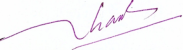 	KT. HIỆU TRƯỞNG	PHÓ HIỆU TRƯỞNG	(Đã ký)	Bùi Hồng PhongTÊN LỚPNỘI DUNG SINH HOẠT, THỜI GIAN VÀ LINK HỌCNỘI DUNG SINH HOẠT, THỜI GIAN VÀ LINK HỌCNỘI DUNG SINH HOẠT, THỜI GIAN VÀ LINK HỌCNỘI DUNG SINH HOẠT, THỜI GIAN VÀ LINK HỌCNỘI DUNG SINH HOẠT, THỜI GIAN VÀ LINK HỌCLỚP 1Sinh hoạt nội quy,quy định – Buổi 1Thời gian: 7g00 – 9g15, ngày 05/10/2021Link học: Thầy A.Tuấnhttps://meet.google.com/kxt-zupr-oyd Sinh hoạt nội quy,quy định – Buổi 2Thời gian: 7g00 – 9g15, ngày 06/10/2021Link học:  Thầy A.Tuấnhttps://meet.google.com/kxt-zupr-oyd Sinh hoạt ngoại khóaThời gian: 7g00 – 9g15, ngày 07/10/2021Link học:  Thầy A.Tuấnhttps://meet.google.com/kxt-zupr-oyd Sinh hoạt chính trị– Buổi 1Thời gian: 7g00 – 9g15, ngày 08/10/2021Link học:  Cô Lương https://meet.google.com/xnf-hapm-gmeSinh hoạt chính trị– Buổi 2Thời gian: 7g00 – 9g15, ngày 09/10/2021Link học:  Cô Lươnghttps://meet.google.com/xnf-hapm-gmeLỚP 2Sinh hoạt nội quy,quy định – Buổi 1Thời gian: 9g35 – 11g50, ngày 05/10/2021Link học:  Thầy A.Tuấnhttps://meet.google.com/kxt-zupr-oyd Sinh hoạt nội quy,quy định – Buổi 2Thời gian: 9g35 – 11g50, ngày 06/10/2021Link học:   Thầy A.Tuấnhttps://meet.google.com/kxt-zupr-oyd Sinh hoạt ngoại khóaThời gian: 9g35 – 11g50, ngày 07/10/2021Link học:   Thầy A.Tuấnhttps://meet.google.com/kxt-zupr-oyd Sinh hoạt chính trị– Buổi 1Thời gian: 9g35 – 11g50, ngày 08/10/2021Link học:  Cô Lươnghttps://meet.google.com/xnf-hapm-gmeSinh hoạt chính trị– Buổi 2Thời gian: 9g35 – 11g50, ngày 09/10/2021Link học:  Cô Lươnghttps://meet.google.com/xnf-hapm-gmeLỚP 3Sinh hoạt nội quy,quy định – Buổi 1Thời gian: 12g30 – 14g45, ngày 05/10/2021Link học: Thầy Tríhttps://meet.google.com/hbz-otfu-hjt Sinh hoạt nội quy,quy định – Buổi 2Thời gian: 12g30 – 14g45, ngày 06/10/2021Link học:   Thầy Trí https://meet.google.com/hbz-otfu-hjt Sinh hoạt ngoại khóaThời gian: 12g30 – 14g45, ngày 07/10/2021Link học:  Thầy Tríhttps://meet.google.com/hbz-otfu-hjt Sinh hoạt chính trị– Buổi 1Thời gian: 12g30 – 14g45, ngày 08/10/2021Link học:   Thầy Túhttps://meet.google.com/opx-gtwg-eqaSinh hoạt chính trị– Buổi 2Thời gian: 12g30 – 14g45, ngày 09/10/2021Link học:  Thầy Túhttps://meet.google.com/opx-gtwg-eqaLỚP 4Sinh hoạt nội quy,quy định – Buổi 1Thời gian: 15g05 – 17g20, ngày 05/10/2021Link học:  Thầy Tríhttps://meet.google.com/hbz-otfu-hjt Sinh hoạt nội quy,quy định – Buổi 2Thời gian: 15g05 – 17g20, ngày 06/10/2021Link học:  Thầy Tríhttps://meet.google.com/hbz-otfu-hjt Sinh hoạt ngoại khóaThời gian: 15g05 – 17g20, ngày 07/10/2021Link học:  Thầy Tríhttps://meet.google.com/hbz-otfu-hjt Sinh hoạt chính trị– Buổi 1Thời gian: 15g05 – 17g20, ngày 08/10/2021Link học:  Thầy Túhttps://meet.google.com/opx-gtwg-eqaSinh hoạt chính trị– Buổi 2Thời gian: 15g05 – 17g20, ngày 09/10/2021Link học:  Thầy Túhttps://meet.google.com/opx-gtwg-eqaLỚP 5Sinh hoạt chính trị– Buổi 1Thời gian: 7g00 – 9g15, ngày 05/10/2021Link học:  Cô Lươnghttps://meet.google.com/xnf-hapm-gmeSinh hoạt chính trị– Buổi 2Thời gian: 7g00 – 9g15, ngày 06/10/2021Link học:  Cô Lươnghttps://meet.google.com/xnf-hapm-gmeSinh hoạt nội quy,quy định – Buổi 1Thời gian: 7g00 – 9g15, ngày 07/10/2021Link học:  Thầy Tríhttps://meet.google.com/hbz-otfu-hjt Sinh hoạt nội quy,quy định – Buổi 2Thời gian: 7g00 – 9g15, ngày 08/10/2021Link học:  Thầy Tríhttps://meet.google.com/hbz-otfu-hjt Sinh hoạt ngoại khóaThời gian: 7g00 – 9g15, ngày 09/10/2021Link học:  Thầy Tríhttps://meet.google.com/hbz-otfu-hjt LỚP 6Sinh hoạt chính trị– Buổi 1Thời gian: 9g35 – 11g50, ngày 05/10/2021Link học:  Cô Lươnghttps://meet.google.com/xnf-hapm-gmeSinh hoạt chính trị– Buổi 2Thời gian: 9g35 – 11g50, ngày 06/10/2021Link học:  Cô Lươnghttps://meet.google.com/xnf-hapm-gmeSinh hoạt nội quy,quy định – Buổi 1Thời gian: 9g35 – 11g50, ngày 07/10/2021Link học:  Thầy Tríhttps://meet.google.com/hbz-otfu-hjt Sinh hoạt nội quy,quy định – Buổi 2Thời gian: 9g35 – 11g50, ngày 08/10/2021Link học:  Thầy Tríhttps://meet.google.com/hbz-otfu-hjt Sinh hoạt ngoại khóaThời gian: 9g35 – 11g50, ngày 09/10/2021Link học:  Thầy Tríhttps://meet.google.com/hbz-otfu-hjt LỚP 7Sinh hoạt chính trị– Buổi 1Thời gian: 7g00 – 9g15, ngày 05/10/2021Link học:  Thầy Túhttps://meet.google.com/opx-gtwg-eqa     Sinh hoạt chính trị– Buổi 2Thời gian: 7g00 – 9g15, ngày 06/10/2021Link học:  Thầy Túhttps://meet.google.com/opx-gtwg-eqaSinh hoạt nội quy,quy định – Buổi 1Thời gian: 12g30 – 14g45, ngày 07/10/2021Link học:   Thầy A.Tuấnhttps://meet.google.com/kxt-zupr-oyd Sinh hoạt nội quy,quy định – Buổi 2Thời gian: 12g30 – 14g45, ngày 08/10/2021Link học:  Thầy A.Tuấnhttps://meet.google.com/kxt-zupr-oyd Sinh hoạt ngoại khóaThời gian: 12g30 – 14g45, ngày 09/10/2021Link học:  Thầy A.Tuấnhttps://meet.google.com/kxt-zupr-oyd 